DATA PRIBADI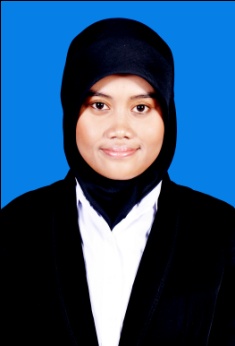 Nama			: Dyah Ayu Anggraini E-mail			: mail.dyahayu@gmail.comJenis Kelamin		: PerempuanTempat, tanggal lahir	: Surakarta, 8 Februari 1991Status			: Belum menikahNo. Handphone	: 085647449957Agama			: IslamAlamat			: Jl. Halimun Rt 02/23 Panggung Rejo, Jebres, SurakartaIPK 			: 3,17 Toefl Score		: 457KETRAMPILANMampu mengoperasikan MS Office (MS. Word, MS Excel, MS Power Point)Dapat berbahasa inggris pasifDemikian daftar riwayat hidup ini saya buat dengan sebenarnya dan digunakan sebagaimana mestinya.Surakarta, 27 April 2015Dyah Ayu Anggraini